(様式第2号)令和     年     月     日（一社）三好市観光協会長   様 （申請者）所在地名  称 代表者 	　　　　　　　　　　　　　　　　　　　　　　　　　　　　　　印旅行業登録番号　　　　　　　　　　　　　　部署・担当者　　　　　　　　　　　　 TEL 	　　　　　　　　　　　　　　　FAX 　　　　　　　　　　　　　　　　　　　　滞在型祖谷観光バス旅行助成金実績報告書令和   年    月    日付けで交付決定がありました、滞在型祖谷観光バス旅行について次のとおり実施しましたので、滞在型祖谷観光バス旅行助成事業要項の規定により、実績報告します。 記 ※添付書類   ①実施行程表（日時、 周遊コース、 宿泊施設等が確認できるもの） ②参加募集案内（チラシ等） ③宿泊証明書（様式第４号） (様式第3号)令和     年     月     日（一社）三好市観光協会長   様 （申請者）所在地名　称代表者 	　　　　　　　　　　　　　　　　　　　　　　　　　　　印旅行業登録番号部署・担当者 	TEL 	FAX 滞在型祖谷観光バス旅行助成金請求書 令和    年    月    日付けで交付決定がありました、滞在型祖谷観光バス旅行について下記のとおり請求します。 記 助成金請求額               金                                    円 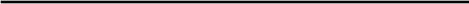 (様式第4号)宿   泊   証   明 令和      年      月      日 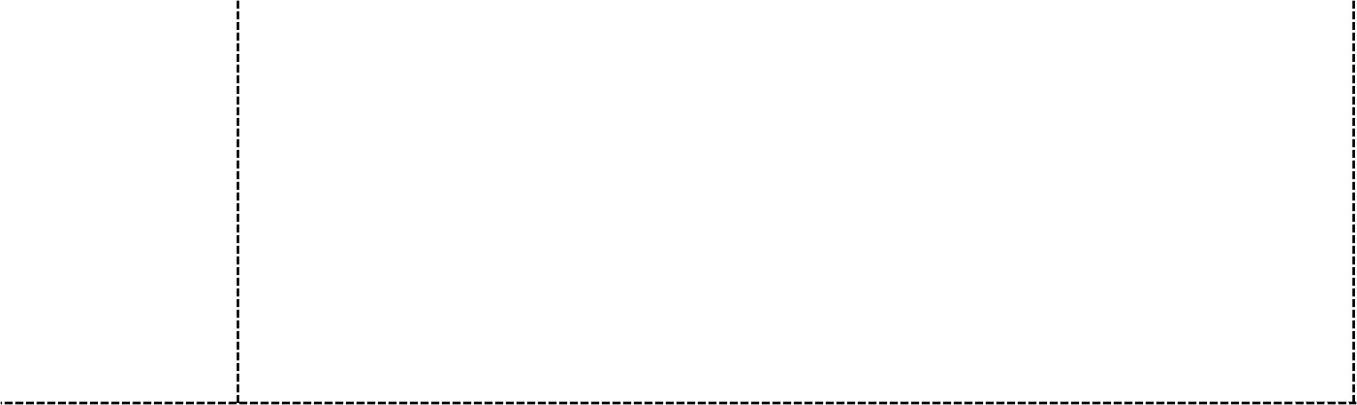 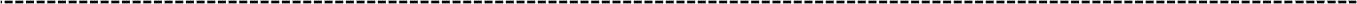 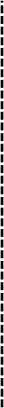 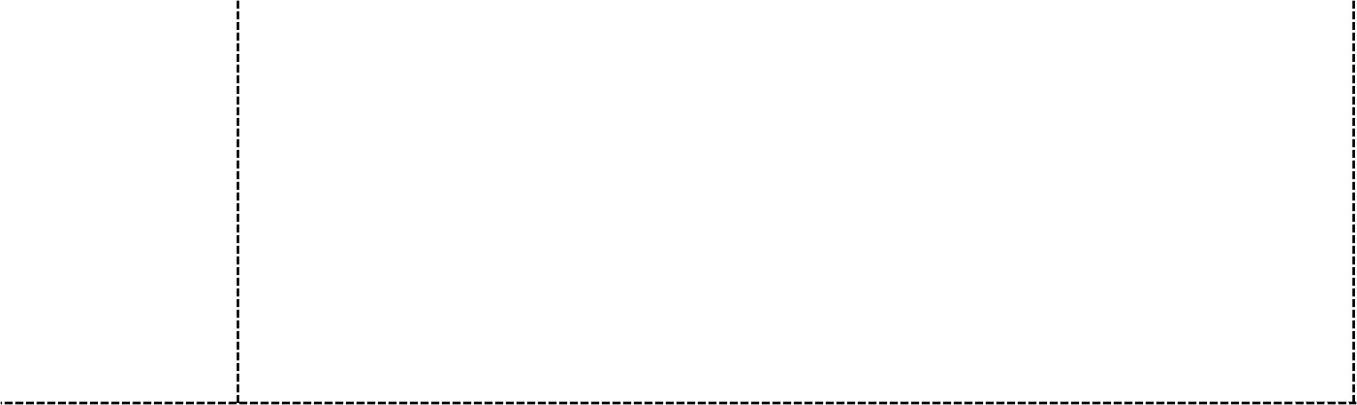 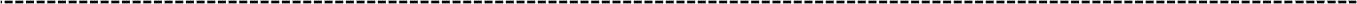 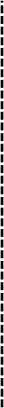 下記のとおり宿泊があったことを証明します。 ※ 宿泊者数は、旅行参加者のみとし、乗務員 	・添乗員は除きます。 名     称 助成金申請額 金                                                     円 内    訳 利用バス会社名               台 ×                円 ＝                    円 実 施 日 令和      年      月      日から令和      年      月      日 参加人員 人 金融機関名 銀行・ 信用金庫支店  銀行・ 信用金庫支店  銀行・ 信用金庫支店  銀行・ 信用金庫支店  銀行・ 信用金庫支店  銀行・ 信用金庫支店  銀行・ 信用金庫支店  預金種目 当座   ・   普通   ・    （               ） 当座   ・   普通   ・    （               ） 当座   ・   普通   ・    （               ） 当座   ・   普通   ・    （               ） 当座   ・   普通   ・    （               ） 当座   ・   普通   ・    （               ） 当座   ・   普通   ・    （               ） 口座番号 フリガナ口座名義 名      称 旅行業者名 宿泊期間 令和    年     月     日（   ）～ 令和    年     月     日（   ） 宿泊者数                 人 （参加者） 